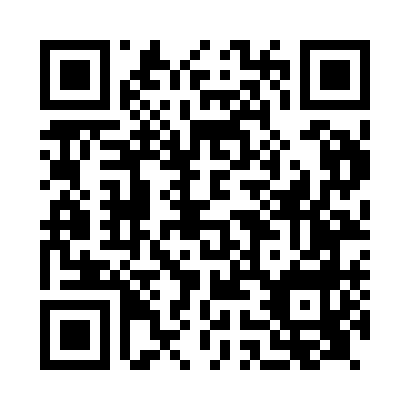 Prayer times for Penistone, South Yorkshire, UKMon 1 Jul 2024 - Wed 31 Jul 2024High Latitude Method: Angle Based RulePrayer Calculation Method: Islamic Society of North AmericaAsar Calculation Method: HanafiPrayer times provided by https://www.salahtimes.comDateDayFajrSunriseDhuhrAsrMaghribIsha1Mon2:564:421:106:519:3811:242Tue2:574:431:116:519:3811:243Wed2:574:441:116:519:3711:244Thu2:584:451:116:519:3711:245Fri2:584:461:116:519:3611:246Sat2:594:471:116:509:3611:237Sun2:594:481:126:509:3511:238Mon3:004:491:126:509:3411:239Tue3:014:501:126:499:3311:2210Wed3:014:511:126:499:3211:2211Thu3:024:521:126:499:3211:2212Fri3:034:531:126:489:3111:2113Sat3:034:551:126:489:3011:2114Sun3:044:561:126:479:2811:2015Mon3:054:571:136:479:2711:2016Tue3:054:581:136:469:2611:1917Wed3:065:001:136:459:2511:1918Thu3:075:011:136:459:2411:1819Fri3:085:031:136:449:2211:1720Sat3:085:041:136:439:2111:1721Sun3:095:051:136:439:2011:1622Mon3:105:071:136:429:1811:1523Tue3:115:081:136:419:1711:1524Wed3:115:101:136:409:1511:1425Thu3:125:121:136:399:1411:1326Fri3:135:131:136:389:1211:1227Sat3:145:151:136:379:1111:1228Sun3:145:161:136:379:0911:1129Mon3:155:181:136:369:0711:1030Tue3:165:201:136:349:0511:0931Wed3:175:211:136:339:0411:08